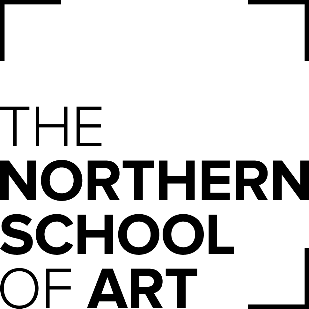 AGENDAMEETING OF THE CORPORATION BOARD TO BE HELD ON MONDAY 4 JULY 2022 AT 1330 VIA MS TEAMS CONFERENCE CALLN.B. This meeting will be preceded by a meeting of the School’s Finance & General Purposes Committee at 1000hrsITEMITEMPURPOSEBOARD LEAD1230 – 1315hrs: Finance Workshop1230 – 1315hrs: Finance Workshop1230 – 1315hrs: Finance Workshop1230 – 1315hrs: Finance Workshop1230 – 1315hrs: Finance WorkshopCHAIR’S BUSINESSCHAIR’S BUSINESSWelcome and IntroductionsInformationChairApologies for AbsenceInformationChairQuorumInformationChairDeclaration of InterestInformationChairUnconfirmed minutes of the last meeting held on 8 April & 20 May 2022ApproveChairMatters ArisingDiscussChairMember’s updateUpdateChair / AllConfidential ItemSUSTAINABILITYSUSTAINABILITYSUSTAINABILITYSUSTAINABILITYSUSTAINABILITYConfidential ItemConfidential ItemConfidential ItemConfidential ItemEXCELLENT STUDENT EXPERIENCEEXCELLENT STUDENT EXPERIENCEEXCELLENT STUDENT EXPERIENCEEXCELLENT STUDENT EXPERIENCEEXCELLENT STUDENT EXPERIENCEEXCELLENT STUDENT EXPERIENCEStudent VoiceDiscussStudent GovernorsGOVERNANCE AND COMPLIANCEGOVERNANCE AND COMPLIANCEGOVERNANCE AND COMPLIANCEGOVERNANCE AND COMPLIANCEGOVERNANCE AND COMPLIANCEAudit Committee - Chair and new member – Succession PlanningApproveHead of GovernanceReport on the partnership with the Arts University BournemouthReceivePrincipalSub-Committee Terms of ReferenceApproveHead of GovernanceMeeting Dates for Board and Sub-CommitteesReceiveHead of GovernanceMinutes of Sub Committees Finance: March, MayAudit: MarchAcademic Board: March, MayAcademic Committee: FebruaryG&S - MarchReceiveChairs of CommitteesOTHER MATTERSOTHER MATTERSOTHER MATTERSOTHER MATTERSOTHER MATTERSOfS Reportable EventsInformationPrincipalAny other competent businessDiscussChairReview of meeting DiscussChairDate and Time of Next Meeting: The next meeting of the Corporation Board will be held on Friday 7 October, and will be a Strategy Day.  The meeting will commence at approximately 1100hrs and will be preceded by the Finance and General Purposes Committee.  The venue will be Middlesbrough.Date and Time of Next Meeting: The next meeting of the Corporation Board will be held on Friday 7 October, and will be a Strategy Day.  The meeting will commence at approximately 1100hrs and will be preceded by the Finance and General Purposes Committee.  The venue will be Middlesbrough.Date and Time of Next Meeting: The next meeting of the Corporation Board will be held on Friday 7 October, and will be a Strategy Day.  The meeting will commence at approximately 1100hrs and will be preceded by the Finance and General Purposes Committee.  The venue will be Middlesbrough.Date and Time of Next Meeting: The next meeting of the Corporation Board will be held on Friday 7 October, and will be a Strategy Day.  The meeting will commence at approximately 1100hrs and will be preceded by the Finance and General Purposes Committee.  The venue will be Middlesbrough.